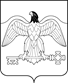 АДМИНИСТРАЦИЯ КАРАБАШСКОГО ГОРОДСКОГО ОКРУГА
ЧЕЛЯБИНСКОЙ ОБЛАСТИПОСТАНОВЛЕНИЕот_____________ №_____________                   г. КарабашОб утверждении административногорегламента осуществления муници-пального контроля за обеспечениемсохранности автомобильных дорогместного значения на территорииКарабашского городского округаВ соответствии с пунктом 5 части 1 статьи 15 Федерального закона от 6 октября 2003 года № 131-ФЗ «Об общих принципах организации местного самоуправления в Российской Федерации», статьей 6 Федерального закона от 26 декабря 2008 года   № 294-ФЗ «О защите прав юридических лиц и индивидуальных предпринимателей при осуществлении государственного контроля (надзора) и муниципального контроля», Федеральным законом от 8 ноября 2007 года № 257-ФЗ «Об автомобильных дорогах и о дорожной деятельности в Российской Федерации и о внесении изменений в отдельные законодательные акты Российской Федерации», Федеральным законом от 10 декабря 1995 года № 196-ФЗ «О безопасности дорожного движения», Постановлением Правительства Челябинской области от 18 апреля 2012 г. № 183-П «О Порядке разработки и принятия административных регламентов осуществления муниципального контроля в соответствующих сферах деятельности органами местного самоуправления муниципальных образований Челябинской области», Решением Собрания депутатов Карабашского городского округа от 28.04.2016 № 104 «Об утверждении порядка осуществления муниципального контроля за сохранностью автомобильных дорог местного значения в границах Карабашского городского округа, в целях контроля за сохранностью автомобильных дорог местного значения в границах населенных пунктов Карабашского городского округа.ПОСТАНОВЛЯЮ:1.Утвердить административный регламент осуществления муниципального контроля за обеспечением сохранности автомобильных дорог местного значения на территории Карабашского городского округа (Приложение).2. Отделу организационно-контрольной работы администрации Карабашского городского округа (Бачурина Н.А.) разместить настоящее постановление  на официальном сайте администрации Карабашского городского округа http:karabash-go.ru. и обнародовать на информационных стендах.3. Контроль за исполнением данного постановления возложить на заместителя главы Карабашского городского округа по городскому хозяйству О.Н. Кроткову.Глава Карабашского городского округа						   О.Г. БудановАдминистративный регламентосуществления муниципального контроля за обеспечениемсохранности автомобильных дорог местного значенияна территории Карабашского городского округаРаздел I. ОБЩИЕ ПОЛОЖЕНИЯ1. Административный регламент осуществления муниципального контроля за обеспечением сохранности автомобильных дорог местного значения на территории Карабашского городского округа (далее - Административный регламент) разработан в целях обеспечения осуществления функции "Муниципальный контроль за обеспечением сохранности автомобильных дорог местного значения на территории Карабашского городского округа" (далее - муниципальный дорожный контроль).2. Предмет муниципального дорожного контроля - соблюдение юридическими лицами (независимо от организационно-правовой формы), индивидуальными предпринимателями (далее - субъектами проверки) требований, установленных нормативными правовыми актами Российской Федерации, нормативными правовыми актами Челябинской области, муниципальными правовыми актами Карабашского городского округа в сфере обеспечения сохранности автомобильных дорог местного значения на территории Карабашского городского округа, а также муниципальными правовыми актами, принятыми по вопросам дорожной деятельности в отношении автомобильных дорог местного значения в границах Карабашского городского округа, использования этих автомобильных дорог и обеспечения безопасности дорожного движения на них (далее - обязательные требования).3. Административный регламент устанавливает состав, последовательность и сроки выполнения административных процедур и требования к порядку их выполнения при осуществлении муниципального дорожного контроля.4. Основанием для разработки административного регламента и исполнения функций по организации и осуществлению муниципального дорожного контроля являются следующие нормативно-правовые акты:1) Конституция Российской Федерации;2) Гражданский кодекс Российской Федерации;3) Трудовой кодекс Российской Федерации;4) Кодекс Российской Федерации об административных правонарушениях;5) Федеральный закон от 06.10.2003 № 131-ФЗ «Об общих принципах организации местного самоуправления в Российской Федерации»;6) Федеральный закон от 26.12.2008 № 294-ФЗ «О защите прав юридических лиц и индивидуальных предпринимателей при осуществлении государственного контроля (надзора) и муниципального контроля» (далее - Федеральный закон № 294-ФЗ);7) Федеральный закон от 02.05.2006 № 59-ФЗ «О порядке рассмотрения обращений граждан Российской Федерации» (далее - Федеральный закон № 59-ФЗ);8) Федеральный закон от 08.11.2007 года № 257-ФЗ «Об автомобильных дорогах и о дорожной деятельности в Российской Федерации и о внесении изменений в отдельные законодательные акты Российской Федерации»;9) Федеральный закон от 05.04.2013 № 44-ФЗ «О контрактной системе в сфере закупок товаров, работ, услуг для обеспечения государственных и муниципальных нужд»;10) Федеральный закон «О безопасности дорожного движения» от 10.12.1995 № 196-ФЗ11) Постановление Правительства Российской Федерации от 28.10.2009 № 847 «Об утверждении Положения о направлении органами государственного контроля (надзора) и муниципального контроля в органы прокуратуры проектов ежегодных планов проведения плановых проверок юридических лиц и индивидуальных предпринимателей, а также формы и содержания сводного плана проведения плановых проверок юридических лиц и индивидуальных предпринимателей»;12) Постановление Правительства Российской Федерации от 23.10.1993 № 1090 «О правилах дорожного движения»;13) Постановление Правительства Российской Федерации от 14.02.2009 № 112 «Об утверждении правил перевозок пассажиров и багажа автомобильным транспортом и городским наземным электрическим транспортом»;14) Приказ Министерства экономического развития Российской Федерации от 30.04.2009 № 141 «О реализации положений Федерального закона «О защите прав юридических лиц и индивидуальных предпринимателей при осуществлении государственного контроля (надзора) и муниципального контроля» (далее - Приказ Минэкономразвития № 141);15) Постановление Правительства Челябинской области от 18.04.2012 № 183-п «О порядке разработки и принятия административных регламентов осуществления муниципального контроля в соответствующих сферах деятельности органами местного самоуправления муниципальных образований Челябинской области»;16) Устав Карабашского городского округа;17) иные нормативно-правовые акты в сфере обеспечения сохранности автомобильных дорог местного значения на территории Карабашского городского округа, а также муниципальные правовые акты, принятые по вопросам дорожной деятельности в отношении автомобильных дорог местного значения в границах Карабашского городского округа, использования этих автомобильных дорог и обеспечения безопасности дорожного движения на них;18) настоящий Административный регламент.19) Постановление администрации Карабашского городского округа от 05.06. 2018 г.  № 361   «Об утверждении комплексной схемы организации дорожного движения в Карабашском городском округе».5. Информирование о содержании функции муниципального дорожного контроля территории Карабашского городского округа осуществляется в форме публичного и индивидуального информирования.Публичное информирование о порядке и процедуре исполнения муниципальной функции осуществляется путем опубликования настоящего Административного регламента в средствах массовой информации, размещения на официальном сайте Карабашского городского округа в сети Интернет http:karabash-go.ru.Индивидуальное информирование (в устной и письменной форме) о порядке исполнения муниципальной функции осуществляется уполномоченными должностными лицами в порядке и срок, установленными действующим законодательством.Раздел II. ПОРЯДОК ИСПОЛНЕНИЯ ФУНКЦИИ МУНИЦИПАЛЬНОГОДОРОЖНОГО КОНТРОЛЯI. Общие положения6. Наименование исполняемой функции - осуществление муниципального контроля за сохранностью автомобильных дорог местного значения на территории Карабашского городского округа.7. Уполномоченным органом муниципального дорожного контроля на территории Карабашского городского округа является администрация Карабашского городского округа (далее - орган муниципального контроля, администрация Карабашского городского округа).8. Муниципальный дорожный контроль на территории Карабашского городского округа осуществляется на постоянной основе уполномоченными должностными лицами - сотрудниками отдела жилищно-коммунального хозяйства администрации Карабашского городского округа (далее - отдел, уполномоченные должностные лица).9. Оперативную работу муниципального дорожного контроля осуществляют ведущие специалисты в составе отдела.Оперативный текущий контроль за соблюдением последовательности действий, определенных настоящим Административным регламентом, принятием решений уполномоченными должностными лицами, участвующими в исполнении муниципальной функции, осуществляет начальник отдела.Общее руководство работы отдела, осуществляется Заместителем главы Карабашского городского округа по городскому хозяйству.Перечень уполномоченных должностных лиц в составе отдела, утверждён Приложением 3 к данному постановлению.10. 456143, Челябинской области, г. Карабаш, ул. Металлургов, д.3,  телефон: (35153) 2-30-88          Часы работы администрации Карабашского городского округа:Адрес сайта в сети Интернет: http:karabash-go.ru.Адрес электронной почты: admkarabash@mail.ru11. При организации и осуществлении муниципального контроля орган муниципального контроля взаимодействует с уполномоченными органами государственной власти, исполнительной власти субъектов Российской Федерации в порядке, установленном действующим законодательством Российской Федерации.12. Срок осуществления муниципального дорожного контроля:Срок проведения проверки не должен превышать 20 рабочих дней.13. В отношении одного субъекта малого предпринимательства общий срок проведения плановой выездной проверки не может превышать 50 часов для малого предприятия и 15 часов для микропредприятия в год.14. В случае необходимости, при проведении проверки, получения документов и (или) информации в рамках межведомственного информационного взаимодействия проведение проверки может быть приостановлено руководителем (заместителем руководителя) органа муниципального контроля на срок, необходимый для осуществления межведомственного информационного взаимодействия, но не более чем на десять рабочих дней. Повторное приостановление проведения проверки не допускается. На период действия срока приостановления проведения проверки приостанавливаются связанные с указанной проверкой действия органа муниципального контроля на территории, в зданиях, строениях, сооружениях, помещениях, на иных объектах субъекта малого предпринимательства.15. В исключительных случаях, связанных с необходимостью проведения сложных и (или) длительных исследований, испытаний, специальных экспертиз и расследований на основании мотивированных предложений должностных лиц органа муниципального контроля, проводящих выездную плановую проверку, срок проведения выездной плановой проверки может быть продлен руководителем органа муниципального контроля, но не более чем на двадцать рабочих дней, в отношении малых предприятий не более чем на пятьдесят часов, микропредприятий не более чем на пятнадцать часов.II. Права и обязанности уполномоченных должностных лиц16. При осуществлении муниципального дорожного контроля уполномоченные должностные лица имеют право:1) проводить плановые и внеплановые проверки соблюдения органами местного самоуправления, юридическими лицами, индивидуальными предпринимателями обязательных требований (далее - проверки);2) запрашивать и получать на основании мотивированных письменных запросов от органов государственной власти, органов местного самоуправления, юридических лиц, индивидуальных предпринимателей и физических лиц информацию и документы, необходимые для проведения проверок;3) проводить мониторинг эффективности муниципального контроля и наблюдение за соблюдением обязательных требований;4) в пределах полномочий, предусмотренных законодательством Российской Федерации, выдавать предписания о прекращении нарушений обязательных требований, устранении выявленных нарушений, проведении мероприятий по обеспечению соблюдения обязательных требований;5) принимать меры по контролю за устранением выявленных нарушений, их предупреждению, предотвращению возможного причинения вреда жизни, здоровью граждан, вреда животным, растениям, окружающей среде, обеспечению безопасности государства, предупреждению возникновения чрезвычайных ситуаций природного и техногенного характера;6) в пределах полномочий, предусмотренных законодательством Российской Федерации, составлять протоколы о привлечении лиц, не выполнивших предписания муниципального дорожного контроля о прекращении нарушений и/или устранении выявленных нарушений к административной ответственности;7) в пределах полномочий, предусмотренных законодательством Российской Федерации, осуществлять мероприятия по вызову лиц, в отношении которых составлен протокол об административном правонарушении, в орган, уполномоченный рассматривать дела административного производства о нарушениях обязательных требований;8) обращаться в уполномоченные органы за содействием в предотвращении или пресечении действий, препятствующих осуществлению муниципального контроля, а также в установлении (выявлении) лиц, виновных в нарушении обязательных требований и требований, установленных муниципальными правовыми актами Златоустовского городского округа;9) привлекать к проведению проверок юридических лиц, индивидуальных предпринимателей и физических лиц экспертов, экспертные организации, не состоящие в гражданско-правовых и трудовых отношениях с лицами, в отношении которых проводится проверка, и не являющиеся аффилированными лицами проверяемых лиц;10) взаимодействовать при организации и проведении проверок с органами государственного контроля (надзора), саморегулируемыми организациями по вопросам защиты прав их членов при осуществлении муниципального контроля;11) если основанием для проведения внеплановой выездной проверки является причинение вреда жизни, здоровью граждан, вреда животным, растениям, окружающей среде, объектам культурного наследия (памятникам истории и культуры) народов Российской Федерации, безопасности государства, а также возникновение чрезвычайных ситуаций природного и техногенного характера, обнаружение нарушений обязательных требований в момент совершения таких нарушений в связи с необходимостью принятия неотложных мер, орган муниципального контроля вправе приступить к проведению внеплановой выездной проверки незамедлительно с извещением органов прокуратуры о проведении мероприятий по контролю посредством направления документов, предусмотренных частями 6 и 7 статьи 10 Федерального закона N 294-ФЗ, в органы прокуратуры в течение двадцати четырех часов;12) осуществлять иные действия, предусмотренные действующим законодательством Российской Федерации.17. При осуществлении мероприятий по муниципальному дорожному контролю уполномоченные должностные лица обязаны:1) своевременно и в полной мере исполнять предоставленные в соответствии с законодательством Российской Федерации полномочия по предупреждению, выявлению и пресечению нарушений обязательных требований;2) соблюдать законодательство Российской Федерации, права и законные интересы субъекта проверки;3) проводить проверку на основании распоряжения Администрации Златоустовского городского округа;4) проводить проверку юридических лиц и индивидуальных предпринимателей только во время исполнения служебных обязанностей, выездную проверку - только при предъявлении служебных удостоверений и копии распоряжения администрации Карабашского городского округа, и в случае, предусмотренном частью 5 статьи 10 Федерального закона № 294-ФЗ копии документа о согласовании проведения проверки;5) не препятствовать руководителю или уполномоченному представителю юридического лица, индивидуальному предпринимателю, его уполномоченному представителю присутствовать при проведении проверки и давать разъяснения по вопросам, относящимся к предмету проверки;6) представлять руководителю или уполномоченному представителю юридического лица, индивидуальному предпринимателю, его уполномоченному представителю, присутствующему при проведении проверки, информацию и документы, относящиеся к предмету проверки;7) знакомить руководителя или уполномоченного представителя юридического лица, индивидуального предпринимателя, его уполномоченного представителя с результатами проверки;8) знакомить руководителя, иное должностное лицо или уполномоченного представителя юридического лица, индивидуального предпринимателя, его уполномоченного представителя с документами и (или) информацией, полученными в рамках межведомственного информационного взаимодействия.9) учитывать при определении мер, принимаемых по фактам выявленных нарушений, соответствие указанных мер тяжести нарушений, их потенциальной опасности для жизни, здоровья людей, для животных, растений, окружающей среды, объектов культурного наследия, для возникновения чрезвычайных ситуаций природного и техногенного характера, а также не допускать необоснованное ограничение прав и законных интересов физических, юридических лиц и индивидуальных предпринимателей;10) не допускать необоснованное ограничение прав и законных интересов субъекта проверки;11) не требовать от юридического лица, индивидуального предпринимателя документы и иные сведения, представление которых не предусмотрено законодательством Российской Федерации.12) доказывать обоснованность своих действий при их обжаловании субъектом проверки в порядке, установленном законодательством Российской Федерации;13) соблюдать сроки проведения проверки, установленные Федеральным законом № 294-ФЗ;14) перед началом проведения выездной проверки юридических лиц и индивидуальных предпринимателей по просьбе руководителя, уполномоченного представителя юридического лица, индивидуального предпринимателя, его уполномоченного представителя ознакомить его с положениями настоящего Административного Регламента;15) осуществлять запись о проведенной проверке в журнале учета проверок юридических лиц и индивидуальных предпринимателей.18. При проведении проверок уполномоченные должностные лица не вправе:1) проверять выполнение обязательных требований и требований, установленных муниципальными правовыми актами, если такие требования не относятся к полномочиям органа муниципального контроля, от имени которого действуют эти должностные лица;1.1) проверять выполнение требований, установленных нормативными правовыми актами органов исполнительной власти СССР и РСФСР, а также выполнение требований нормативных документов, обязательность применения которых не предусмотрена законодательством Российской Федерации;1.2) проверять выполнение обязательных требований и требований, установленных муниципальными правовыми актами, не опубликованными в установленном законодательством Российской Федерации порядке;2) осуществлять плановую или внеплановую выездную проверку в случае отсутствия при ее проведении руководителя, иного должностного лица или уполномоченного представителя юридического лица, индивидуального предпринимателя, его уполномоченного представителя, за исключением случая проведения такой проверки по основанию, предусмотренному подпунктом "б" пункта 2 части 2 статьи 10 Федерального закона № 294-ФЗ;3) требовать представления документов, информации, образцов продукции, проб обследования объектов окружающей среды и объектов производственной среды, если они не являются объектами проверки или не относятся к предмету проверки, а также изымать оригиналы таких документов;4) отбирать образцы продукции, пробы обследования объектов окружающей среды и объектов производственной среды для проведения их исследований, испытаний, измерений без оформления протоколов об отборе указанных образцов, проб по установленной форме и в количестве, превышающем нормы, установленные национальными стандартами, правилами отбора образцов, проб и методами их исследований, испытаний, измерений, техническими регламентами или действующими до дня их вступления в силу иными нормативными техническими документами и правилами и методами исследований, испытаний, измерений;5) распространять информацию, полученную в результате проведения проверки и составляющую государственную, коммерческую, служебную, иную охраняемую законом тайну, за исключением случаев, предусмотренных законодательством Российской Федерации;6) превышать установленные сроки проведения проверки;7) осуществлять выдачу юридическим лицам, индивидуальным предпринимателям предписаний или предложений о проведении за их счет мероприятий по контролю;8) требовать от юридического лица, индивидуального предпринимателя представления документов и (или) информации, включая разрешительные документы, имеющиеся в распоряжении иных государственных органов, органом местного самоуправления либо подведомственных государственным органам или органам местного самоуправления организаций, включенные в определенный Правительством Российской Федерации перечень;9) требовать от юридического лица, индивидуального предпринимателя представления документов, информации до даты начала проведения проверки. Орган муниципального контроля после принятия распоряжения или приказа о проведении проверки вправе запрашивать необходимые документы и (или) информацию в рамках межведомственного информационного взаимодействия.III. Права и обязанности юридических лиц,индивидуальных предпринимателей - субъектов проверки19. Руководитель, уполномоченный представитель юридического лица, индивидуальный предприниматель его уполномоченный представитель при проведении проверки имеют право:1) непосредственно присутствовать при проведении проверки, давать объяснения по вопросам, относящимся к предмету проверки;2) получать от уполномоченного должностного лица, осуществляющего проверку, информацию, которая относится к предмету проверки и предоставление которой предусмотрено настоящим Административным регламентом;2.1) знакомиться с документами и (или) информацией, полученными органом муниципального контроля в рамках межведомственного информационного взаимодействия от иных государственных органов, органов местного самоуправления либо подведомственных государственным органам или органам местного самоуправления организаций, в распоряжении которых находятся эти документы и (или) информация;2.2) представлять документы и (или) информацию, запрашиваемые в рамках межведомственного информационного взаимодействия, в орган муниципального контроля по собственной инициативе3) знакомиться с результатами проверки и указывать в акте проверки сведения о своем ознакомлении с результатами проверки, согласии или несогласии с ними, а также с отдельными действиями должностных лиц органа муниципального контроля;4) обжаловать действия (бездействие) уполномоченных должностных лиц, повлекшие за собой нарушение прав юридического лица, индивидуального предпринимателя при проведении проверки, в административном и (или) судебном порядке в соответствии с законодательством Российской Федерации;5) привлекать Уполномоченного при Президенте Российской Федерации по защите прав предпринимателей либо уполномоченного по защите прав предпринимателей в субъекте Российской Федерации к участию в проверке.20. Руководитель, уполномоченный представитель юридического лица, индивидуальный предприниматель его уполномоченный представитель при проведении проверки обязан:1) допускать на объекты, в здания, сооружения и помещения, подлежащие проверке, уполномоченных должностных лиц при предъявлении удостоверения и копии распоряжения Администрации Златоустовского городского округа;2) оказывать содействие и представлять необходимые для проверки информацию и документы уполномоченному должностному лицу;3) принимать меры по устранению нарушений обязательных требований, указанных в предписании, выданном по итогам проверки;4) обеспечить присутствие руководителя, иного должностного лица или уполномоченного представителя юридического лица; индивидуальные предприниматели обязаны присутствовать или обеспечить присутствие уполномоченных представителей, ответственных за организацию и проведение мероприятий по выполнению обязательных требований и требований, установленных муниципальными правовыми актамиIV. Результаты исполнения муниципальной функции21. Результатами исполнения муниципальной функции являются:1) обеспечение сохранности автомобильных дорог местного значения;2) выявление и принятие мер по устранению нарушений обязательных требований или установление факта отсутствия нарушений;3) привлечение лиц, нарушающих обязательные требования, к ответственности, установленной законодательством Российской Федерации.Раздел III. СОСТАВ, ПОСЛЕДОВАТЕЛЬНОСТЬ И СРОКИВЫПОЛНЕНИЯ АДМИНИСТРАТИВНЫХ ПРОЦЕДУР ПРИ ИСПОЛНЕНИИМУНИЦИПАЛЬНОЙ ФУНКЦИИI. Общие положения22. Осуществление муниципального контроля включает в себя следующие административные процедуры:1) подготовка и утверждение ежегодных планов проведения плановых проверок;2) организация плановой проверки;3) организация внеплановой проверки;4) проведение проверки (плановой или внеплановой)5) составление акта проверки (плановой или внеплановой);6) меры, принимаемые в отношении фактов нарушений;7) мониторинг эффективности муниципального контроля;8) организация и проведение мероприятий, направленных на профилактику нарушений обязательных требований;9) организация и проведение мероприятий по контролю без взаимодействия с юридическими лицами, индивидуальными предпринимателями.Последовательность действий (блок-схема) приведена в приложении № 1.23. Предметом плановой проверки является соблюдение юридическим лицом, индивидуальным предпринимателем в процессе осуществления деятельности совокупности предъявляемых обязательных требований и требований, установленных муниципальными правовыми актами, а также соответствие сведений, содержащихся в уведомлении о начале осуществления отдельных видов предпринимательской деятельности, обязательным требованиям.Проведение плановой проверки юридических лиц и индивидуальных предпринимателей включает в себя следующие процедуры:1) подготовка и утверждение ежегодных планов проведения плановых проверок юридических лиц и индивидуальных предпринимателей;2) организация проверки;3) проведение проверки;4) составление акта проверки;5) применение мер в отношении фактов нарушений.24. Предметом внеплановой проверки является соблюдение юридическим лицом, индивидуальным предпринимателем в процессе осуществления деятельности обязательных требований и требований, установленных муниципальными правовыми актами, выполнение предписаний органов муниципального контроля, проведение мероприятий по предотвращению причинения вреда жизни, здоровью граждан, вреда животным, растениям, окружающей среде, объектам культурного наследия (памятникам истории и культуры) народов Российской Федерации, музейным предметам и музейным коллекциям, включенным в состав Музейного фонда Российской Федерации, особо ценным, в том числе уникальным, документам Архивного фонда Российской Федерации, документам, имеющим особое историческое, научное, культурное значение, входящим в состав национального библиотечного фонда, по обеспечению безопасности государства, по предупреждению возникновения чрезвычайных ситуаций природного и техногенного характера, по ликвидации последствий причинения такого вреда.Проведение внеплановой проверки юридических лиц и индивидуальных предпринимателей включает в себя следующие процедуры:1) организация проверки;2) проведение проверки;3) составление акта проверки;4) применение мер в отношении фактов нарушений.25. Плановые проверки юридических лиц и индивидуальных предпринимателей требований проводятся в сроки, предусмотренные ежегодным планом проверок.26. Внеплановые проверки юридических лиц и индивидуальных предпринимателей проводятся в сроки, предусмотренные распоряжением администрации Карабашского городского округа о проведении внеплановой проверки.27. Срок проведения документарной проверки и выездной проверки юридических лиц и индивидуальных предпринимателей не может превышать двадцать рабочих дней.В отношении одного субъекта малого предпринимательства общий срок проведения плановых выездных проверок не может превышать пятьдесят часов для малого предприятия и пятнадцать часов для микропредприятия в год.28. В исключительных случаях, связанных с необходимостью проведения сложных и (или) длительных исследований, испытаний, специальных экспертиз и расследований на основании мотивированных предложений должностных лиц органа муниципального контроля, проводящих выездную плановую проверку, срок проведения выездной плановой проверки может быть продлен руководителем такого органа, но не более чем на двадцать рабочих дней, а в отношении малых предприятий и микропредприятий - не более чем на пятнадцать часов.II. Подготовка и утверждение ежегодных плановпроведения плановых проверок юридических лици индивидуальных предпринимателей29. Основанием для начала административной процедуры является требование Федерального закона № 294-ФЗ.30. Проект ежегодного плана проведения плановых проверок юридических лиц и индивидуальных предпринимателей разрабатывается должностными лицами отдела по типовой форме ежегодного плана проведения плановых проверок юридических лиц и индивидуальных предпринимателей, установленной Постановлением Правительства Российской Федерации № 489.31. В ежегодных планах проведения плановых проверок юридического лица (его филиалов, представительств, обособленных структурных подразделений) и индивидуального предпринимателя указываются следующие сведения:1) наименование юридического лица (его филиалов, представительств, обособленных структурных подразделений), фамилия, имя, отчество индивидуального предпринимателя, деятельность которого подлежит плановой проверке, место нахождения юридического лица (его филиалов, представительств, обособленных структурных подразделений), или место жительства индивидуального предпринимателя и место фактического осуществления им своей деятельности;2) цель и основание проведения каждой плановой проверки;3) сроки проведения каждой плановой проверки;4) наименование уполномоченного органа, осуществляющего плановую проверку.32. Основанием для включения плановой проверки юридического лица и индивидуального предпринимателя в ежегодный план проведения плановых проверок является истечение трех лет со дня:1) государственной регистрации юридического лица, индивидуального предпринимателя;2) окончания проведения последней плановой проверки юридического лица, индивидуального предпринимателя;3) начала осуществления юридическим лицом, индивидуальным предпринимателем предпринимательской деятельности в соответствии с представленным в уполномоченный Правительством Российской Федерации в соответствующей сфере федеральный орган исполнительной власти уведомлением о начале осуществления отдельных видов предпринимательской деятельности в случае выполнения работ или предоставления услуг, требующих представления указанного уведомления.В отношении юридических лиц, индивидуальных предпринимателей, осуществляющих виды деятельности в сфере здравоохранения, сфере образования, в социальной сфере, в сфере теплоснабжения, в сфере электроэнергетики, в сфере энергосбережения и повышения энергетической эффективности, плановые проверки могут проводиться два и более раза в три года. Перечень таких видов деятельности и периодичность их плановых проверок устанавливаются Правительством Российской Федерации.33. Подготовленный проект ежегодного плана проведения плановых проверок юридических лиц и индивидуальных предпринимателей согласовывается путем визирования Главой Карабашского городского округа и до 1 сентября года, предшествующего году проведения плановых проверок, направляется органом муниципального контроля на утверждение в прокуратуру г. Карабаша.34. При поступлении от органов прокуратуры предложений о проведении совместных плановых проверок орган муниципального контроля рассматривает указанные предложения и по итогам их рассмотрения до 1 ноября года, предшествующего году проведения плановых проверок, направляет в органы прокуратуры утвержденный Главой Карабашского городского округа ежегодный план проведения плановых проверок.35. Утвержденный ежегодный план проведения плановых проверок в пятидневный срок со дня его утверждения размещается на официальном сайте Карабашского городского округа в сети Интернет, размещение контролирует ответственный специалист органа муниципального контроля.36. Срок административной процедуры по подготовке и утверждению ежегодных планов проведения плановых проверок юридических лиц, индивидуальных предпринимателей - до 1 ноября года, предшествующего году проведения плановых проверок.37. Результатом административной процедуры по подготовке и утверждению ежегодного плана проведения плановых проверок является утвержденный главой Карабашского городского округа ежегодный план проведения плановых проверок юридических лиц и индивидуальных предпринимателей.III. Организация плановой проверки юридических лици индивидуальных предпринимателей38. Основаниями для начала административной процедуры организации проведения плановой проверки является наличие согласованного с органом прокуратуры и утвержденного главой Карабашского городского округа ежегодного плана проведения плановых проверок юридических лиц и индивидуальных предпринимателей.39. При наличии оснований, предусмотренных в пункте 36 настоящего Административного регламента, уполномоченное должностное лицо подготавливает распоряжение администрации Карабашского городского округа о проведении проверки по типовой форме, утвержденной Приказом Минэкономразвития № 141.40. В распоряжении администрации Карабашского городского округа указываются:1) наименование уполномоченного органа администрации Карабашского городского округа;2) фамилия, имя, отчество, должность уполномоченного должностного лица (лиц), а также привлекаемых к проведению проверки экспертов, представителей экспертных организаций;3) наименование юридического лица или фамилия, имя, отчество индивидуального предпринимателя, в отношении которого проводится проверка, место нахождения юридического лица (его филиалов, представительств, обособленных структурных подразделений) или место жительства индивидуального предпринимателя и место фактического осуществления им деятельности;4) цели, задачи, предмет проверки и срок ее проведения;5) правовые основания проведения проверки;6) сроки проведения и перечень мероприятий по контролю;7) обязательные требования и (или) требования, установленные муниципальными правовыми актами, подлежащие проверке;8) перечень документов, представление которых юридическим лицом, индивидуальным предпринимателем необходимо для проведения проверки;9) даты начала и окончания проведения проверки;10) перечень положений об осуществлении муниципального контроля, административных регламентов по осуществлению муниципального контроля (при их наличии).41. О проведении плановой проверки юридическое лицо, индивидуальный предприниматель уведомляются органом муниципального контроля не позднее, чем за три рабочих дня до начала ее проведения посредством направления копии распоряжения о начале проведения плановой проверки заказным почтовым отправлением с уведомлением о вручении и (или) посредством электронного документа, подписанного усиленной квалифицированной электронной подписью и направленного по адресу электронной почты юридического лица, индивидуального предпринимателя, если такой адрес содержится соответственно в едином государственном реестре юридических лиц, едином государственном реестре индивидуальных предпринимателей либо ранее был представлен юридическим лицом, индивидуальным предпринимателем в орган государственного контроля (надзора), орган муниципального контроля, или иным доступным способом.42. Результатом выполнения процедуры является готовность органа муниципального контроля к проведению плановой проверки юридического лица, индивидуального предпринимателя.IV. Организация внеплановой проверки юридических лици индивидуальных предпринимателей43. Основаниями для начала административной процедуры организации проведения внеплановой проверки являются:1) истечение срока исполнения юридическим лицом (индивидуальным предпринимателем) ранее выданного предписания об устранении выявленного нарушения обязательных требований и (или) требований, установленных муниципальными правовыми актами;1.1) поступление в орган муниципального контроля заявления от юридического лица или индивидуального предпринимателя о предоставлении правового статуса, специального разрешения (лицензии) на право осуществления отдельных видов деятельности или разрешения (согласования) на осуществление иных юридически значимых действий, если проведение соответствующей внеплановой проверки юридического лица, индивидуального предпринимателя предусмотрено правилами предоставления правового статуса, специального разрешения (лицензии), выдачи разрешения (согласования);2) мотивированное представление должностного лица органа муниципального контроля по результатам анализа результатов мероприятий по контролю без взаимодействия с юридическими лицами, индивидуальными предпринимателями, рассмотрения или предварительной проверки поступивших в органы государственного контроля (надзора), органы муниципального контроля обращений и заявлений граждан, в том числе индивидуальных предпринимателей, юридических лиц, информации от органов государственной власти, органов местного самоуправления, из средств массовой информации о следующих фактах:а) возникновение угрозы причинения вреда жизни, здоровью граждан, вреда животным, растениям, окружающей среде, объектам культурного наследия (памятникам истории и культуры) народов Российской Федерации, музейным предметам и музейным коллекциям, включенным в состав Музейного фонда Российской Федерации, особо ценным, в том числе уникальным, документам Архивного фонда Российской Федерации, документам, имеющим особое историческое, научное, культурное значение, входящим в состав национального библиотечного фонда, безопасности государства, а также угрозы чрезвычайных ситуаций природного и техногенного характера;б) причинение вреда жизни, здоровью граждан, вреда животным, растениям, окружающей среде, объектам культурного наследия (памятникам истории и культуры) народов Российской Федерации, музейным предметам и музейным коллекциям, включенным в состав Музейного фонда Российской Федерации, особо ценным, в том числе уникальным, документам Архивного фонда Российской Федерации, документам, имеющим особое историческое, научное, культурное значение, входящим в состав национального библиотечного фонда, безопасности государства, а также возникновение чрезвычайных ситуаций природного и техногенного характера;3) распоряжение руководителя органа государственного контроля (надзора), изданный в соответствии с поручениями Президента Российской Федерации, Правительства Российской Федерации и на основании требования прокурора о проведении внеплановой проверки в рамках надзора за исполнением законов по поступившим в органы прокуратуры материалам и обращениям.44. Обращения и заявления, не позволяющие установить лиц, обратившихся в орган муниципального контроля, а также обращения и заявления, не содержащие сведений о фактах, указанных в подпункте 2 пункта 43 настоящего Административного регламента, не могут служить основаниями для проведения внеплановой проверки.В случае, если изложенная в обращении или заявлении информация может в соответствии с пунктом 2 пункта 43 являться основанием для проведения внеплановой проверки, должностное лицо органа государственного контроля (надзора), органа муниципального контроля при наличии у него обоснованных сомнений в авторстве обращения или заявления обязано принять разумные меры к установлению обратившегося лица. Обращения и заявления, направленные заявителем в форме электронных документов, могут служить основанием для проведения внеплановой проверки только при условии, что они были направлены заявителем с использованием средств информационно-коммуникационных технологий, предусматривающих обязательную авторизацию заявителя в единой системе идентификации и аутентификации.45. Внеплановая выездная проверка юридического лица, индивидуального предпринимателя может быть проведена по основаниям, указанным в абзацах втором и третьем подпункта 2 пункта 43 настоящего Административного регламента, органом муниципального контроля после согласования с прокуратурой по месту осуществления деятельности такого юридического лица, индивидуального предпринимателя.46. При наличии оснований, предусмотренных в подпункте 2 пункта 43 настоящего Административного регламента, уполномоченное должностное лицо подготавливает распоряжение администрации Карабашского городского округа о проведении проверки по типовой форме, утвержденной Приказом Минэкономразвития № 141.47. В распоряжении администрации Карабашского городского округа указываются:1) наименование уполномоченного органа администрации Карабашского городского округа;2) фамилия, имя, отчество, должность уполномоченного должностного лица (лиц), а также привлекаемых к проведению проверки экспертов, представителей экспертных организаций;3) наименование юридического лица или фамилия, имя, отчество индивидуального предпринимателя в отношении которого проводится проверка, место нахождения юридического лица (его филиалов, представительств, обособленных структурных подразделений) или место жительства индивидуального предпринимателя и место фактического осуществления им деятельности;4) цели, задачи, предмет проверки и срок ее проведения;5) правовые основания проведения проверки;5.1) обязательные требования и (или) требования, установленные муниципальными правовыми актами, подлежащие проверке;6) сроки проведения и перечень мероприятий по контролю;7) перечень положений об осуществлении муниципального контроля, административных регламентов по осуществлению муниципального контроля (при их наличии);8) перечень документов, представление которых юридическим лицом, индивидуальным предпринимателем необходимо для проведения проверки;9) даты начала и окончания проведения проверки.48. В день подписания распоряжения администрации Карабашского городского округа о проведении внеплановой выездной проверки юридического лица, индивидуального предпринимателя в целях согласования ее проведения орган муниципального контроля представляет либо направляет в прокуратуру по месту осуществления деятельности юридического лица, индивидуального предпринимателя заказным почтовым отправлением с уведомлением о вручении или в форме электронного документа, подписанного электронной цифровой подписью, заявление о согласовании проведения внеплановой выездной проверки по типовой форме, утвержденной Приказом Минэкономразвития № 141. К этому заявлению прилагаются копия распоряжения администрации Карабашского городского округа о проведении внеплановой выездной проверки и документы, которые содержат сведения, послужившие основанием для ее проведения.49. Если основаниями для проведения внеплановой выездной проверки являются причинение вреда жизни, здоровью граждан, вреда животным, растениям, окружающей среде, объектам культурного наследия (памятникам истории и культуры) народов Российской Федерации, музейным предметам и музейным коллекциям, включенным в состав Музейного фонда Российской Федерации, особо ценным, в том числе уникальным, документам Архивного фонда Российской Федерации, документам, имеющим особое историческое, научное, культурное значение, входящим в состав национального библиотечного фонда, безопасности государства, а также возникновение чрезвычайных ситуаций природного и техногенного характера, обнаружение нарушений обязательных требований и требований, установленных муниципальными правовыми актами, в момент совершения таких нарушений в связи с необходимостью принятия неотложных мер, орган муниципального контроля вправе приступить к проведению внеплановой выездной проверки незамедлительно с извещением органов прокуратуры о проведении мероприятий по контролю посредством направления документов, предусмотренных пунктом 48 настоящего Административного регламента, в органы прокуратуры в течение двадцати четырех часов. В этом случае прокурор или его заместитель принимает решение о согласовании проведения внеплановой выездной проверки в день поступления соответствующих документов.50. При обнаружении обстоятельств, указанных в пункте 49, уполномоченное должностное лицо, выявившее факт нарушения, незамедлительно уведомляет посредством мобильной телефонной связи Начальника отдела о данном факте для подготовки указанных в пункте 48 документов для извещения органов прокуратуры о внеплановой выездной проверке.51. О проведении внеплановой выездной проверки, за исключением внеплановой выездной проверки, основания для проведения которой указаны в подпункте 2 пункта 43 настоящего Административного регламента, юридическое лицо, индивидуальный предприниматель уведомляется органом муниципального контроля не менее чем за двадцать четыре часа до начала ее проведения любым доступным способом, в том числе посредством электронного документа, подписанного усиленной квалифицированной электронной подписью и направленного по адресу электронной почты юридического лица, индивидуального предпринимателя, если такой адрес содержится соответственно в едином государственном реестре юридических лиц, едином государственном реестре индивидуальных предпринимателей, либо ранее был представлен юридическим лицом, индивидуальным предпринимателем в орган муниципального контроля.52. В случае если в результате деятельности юридического лица, индивидуального предпринимателя причинен или причиняется вред жизни, здоровью граждан, вред животным, растениям, окружающей среде, безопасности государства, а также возникли или могут возникнуть чрезвычайные ситуации природного и техногенного характера, предварительное уведомление юридического лица, индивидуального предпринимателя о начале проведения внеплановой выездной проверки не требуется.53. При получении решения органа прокуратуры о согласовании проведения внеплановой выездной проверки юридического лица, индивидуального предпринимателя должностные лица отдела осуществляют мероприятия по ее проведению.При получении решения органа прокуратуры об отказе в согласовании проведения внеплановой выездной проверки юридического лица, индивидуального предпринимателя отделом осуществляется подготовка распоряжения администрации Карабашского городского округа об отмене распоряжения администрации Карабашского городского округа о проведении проверки.54. Результатом выполнения процедуры является готовность органа муниципального контроля к проведению внеплановой проверки юридического лица, индивидуального предпринимателя.V. Проведение проверки (плановой и внеплановой)юридических лиц и индивидуальных предпринимателей55. Основанием для начала проведения проверки является выполнение административной процедуры организация плановой или внеплановой проверки юридических лиц и индивидуальных предпринимателей.56. Плановые и внеплановые проверки юридических лиц и индивидуальных предпринимателей осуществляются в форме документарных и выездных проверок.57. Предметом документарной проверки являются сведения, содержащиеся в документах субъектов проверки, устанавливающих их организационно-правовую форму, права и обязанности, документы, используемые при осуществлении их деятельности и связанные с исполнением ими обязательных требований, а также исполнением предписаний.58. Документарная проверка (плановая, внеплановая) проводится по месту нахождения уполномоченного органа.В процессе проведения документарной проверки уполномоченным должностным лицом в первую очередь рассматриваются документы субъекта проверки, имеющиеся в распоряжении уполномоченного органа, в том числе акты и иные документы о результатах осуществления предыдущих проверок в отношении этого субъекта проверки.59. Если достоверность содержащихся в документах сведений, имеющихся в распоряжении уполномоченного органа, вызывает обоснованные сомнения, либо эти сведения не позволяют оценить исполнение субъектом проверки обязательных требований, уполномоченное на проведение проверки должностное лицо направляет в адрес субъекта проверки мотивированный запрос с требованием представить иные необходимые для рассмотрения в ходе проведения документарной проверки документы. К запросу прилагается заверенная печатью копия распоряжения или приказ руководителя, заместителя руководителя органа муниципального контроля о проведении проверки либо его заместителя о проведении документарной проверки.60. В течение десяти рабочих дней со дня получения мотивированного запроса субъекты проверки обязаны направить в орган муниципального контроля указанные в запросе документы.Указанные в запросе документы представляются в виде копий, заверенных печатью (при ее наличии) и соответственно подписью индивидуального предпринимателя, его уполномоченного представителя, руководителя, иного должностного лица юридического лица. Юридическое лицо, индивидуальный предприниматель вправе представить указанные в запросе документы в форме электронных документов, подписанных усиленной квалифицированной электронной подписью.Не допускается требовать нотариального удостоверения копий документов, представляемых в орган муниципального контроля, если иное не предусмотрено законодательством Российской Федерации.61. В случае если в ходе документарной проверки выявлены ошибки и (или) противоречия в представленных субъектом проверки документах либо несоответствие сведений, содержащихся в этих документах, сведениям, содержащимся в имеющихся у уполномоченного органа документах и (или) полученным в ходе осуществления муниципального контроля, информация об этом направляется субъекту проверки с требованием представить в течение десяти рабочих дней необходимые пояснения в письменной форме.62. Юридическое лицо, индивидуальный предприниматель, представляющие в орган муниципального контроля пояснения относительно выявленных ошибок и (или) противоречий в представленных документах, вправе представить дополнительно документы, подтверждающие достоверность ранее представленных документов.63. Уполномоченное должностное лицо, которое проводит документарную проверку, обязано рассмотреть представленные руководителем, уполномоченным представителем юридического лица, индивидуальным предпринимателем, его уполномоченным представителем пояснения и документы, подтверждающие достоверность ранее представленных документов. В случае, если после рассмотрения представленных пояснений и документов либо при отсутствии пояснений орган муниципального контроля установят признаки нарушения обязательных требований или требований, установленных муниципальными правовыми актами, должностные лица органа муниципального контроля вправе провести выездную проверку. При проведении выездной проверки запрещается требовать от юридического лица, индивидуального предпринимателя представления документов и (или) информации, которые были представлены ими в ходе проведения документарной проверки.64. Выездная проверка (плановая, внеплановая) проводится по месту нахождения и (или) по месту фактического осуществления деятельности субъекта проверки.65. Выездная проверка проводится в случае, если при документарной проверке не представляется возможным:1) удостовериться в полноте и достоверности сведений, содержащихся в уведомлении о начале осуществления отдельных видов предпринимательской деятельности и иных имеющихся в распоряжении органа государственного контроля (надзора), органа муниципального контроля документахюридического лица, индивидуального предпринимателя;2) оценить соответствие деятельности юридического лица, индивидуального предпринимателя обязательным требованиям или требованиям, установленным муниципальными правовыми актами, без проведения соответствующего мероприятия по контролю.66. Выездная проверка начинается с предъявления служебного удостоверения уполномоченным должностным лицом, обязательного ознакомления руководителя, уполномоченного представителя юридического лица, индивидуального предпринимателя, его уполномоченного представителя с распоряжением администрации Карабашского городского округа о назначении выездной проверки и с полномочиями проводящих проверку уполномоченных должностных лиц, а также с целями, основаниями проведения выездной проверки, видами и объемом мероприятий по контролю, составом экспертов, представителями экспертных организаций, привлекаемых к выездной проверке, со сроками и условиями ее проведения.67. Руководитель, уполномоченный представитель юридического лица, индивидуальный предприниматель, его уполномоченный представитель обязаны предоставить уполномоченному должностному лицу, проводящему выездную проверку, возможность ознакомиться с документами, связанными с целями и предметом выездной проверки, а также обеспечить доступ проводящих выездную проверку уполномоченных должностных лиц и участвующих в выездной проверке экспертов, представителей экспертных организаций на территорию, в используемые юридическим лицом, индивидуальным предпринимателем при осуществлении деятельности здания, строения, сооружения, помещения.68. Орган муниципального контроля привлекает к проведению выездной проверки экспертов, экспертные организации, не состоящие в гражданско-правовых и трудовых отношениях с субъектом проверки, в отношении которого проводится проверка, и не являющиеся аффилированными лицами проверяемого лица.69. В случае, если проведение плановой или внеплановой выездной проверки оказалось невозможным в связи с отсутствием индивидуального предпринимателя, его уполномоченного представителя, руководителя или иного должностного лица юридического лица, либо в связи с фактическим неосуществлением деятельности юридическим лицом, индивидуальным предпринимателем, либо в связи с иными действиями (бездействием) индивидуального предпринимателя, его уполномоченного представителя, руководителя или иного должностного лица юридического лица, повлекшими невозможность проведения проверки, должностное лицо органа государственного контроля (надзора), органа муниципального контроля составляет акт о невозможности проведения соответствующей проверки с указанием причин невозможности ее проведения. В этом случае орган муниципального контроля в течение трех месяцев со дня составления акта о невозможности проведения соответствующей проверки вправе принять решение о проведении в отношении таких юридического лица, индивидуального предпринимателя плановой или внеплановой выездной проверки без внесения плановой проверки в ежегодный план плановых проверок и без предварительного уведомления юридического лица, индивидуального предпринимателя.70. Результатом проведения проверки является готовность к составлению акта проверки, а также принятие мер при выявлении нарушений в деятельности юридических лиц, индивидуальных предпринимателей.VI. Составление акта проверки (плановой, внеплановой)юридических лиц и индивидуальных предпринимателей71. По результатам проверки (плановой, внеплановой) юридических лиц и индивидуальных предпринимателей уполномоченным должностным лицом, проводящим проверку, составляется акт проверки по типовой форме, утвержденной Приказом Минэкономразвития № 141.72. В акте проверки указываются:1) дата, время и место составления акта проверки;2) наименование уполномоченного органа;3) дата и номер распоряжения администрации Карабашского городского округа;4) фамилия, имя, отчество и должность уполномоченного должностного лица (лиц), проводившего проверку;5) наименование проверяемого юридического лица или фамилия, имя и отчество индивидуального предпринимателя, а также фамилия, имя, отчество и должность руководителя, уполномоченного представителя юридического лица, уполномоченного представителя индивидуального предпринимателя, присутствовавших при проведении проверки;6) дата, время, продолжительность и место проведения проверки;7) сведения о результатах проверки, в том числе о выявленных нарушениях обязательных требований, об их характере и лицах, допустивших указанные нарушения;8) сведения об ознакомлении или отказе в ознакомлении с актом проверки руководителя, уполномоченного представителя юридического лица, индивидуального предпринимателя, его уполномоченного представителя, присутствовавших при проведении проверки, наличии их подписей или об отказе от совершения подписи, а также сведения о внесении в журнал учета проверок записи о проведенной проверке либо о невозможности внесения такой записи в связи с отсутствием у юридического лица, индивидуального предпринимателя указанного журнала;9) подпись уполномоченного должностного лица (лиц), проводившего проверку.73. К акту проверки прилагаются протоколы или заключения проведенных экспертиз, объяснения работников юридического лица, работников индивидуального предпринимателя, на которых возлагается ответственность за нарушение на территории Карабашского городского округа обязательных требований, и иные связанные с результатами проверки документы или их копии.74. Акт проверки оформляется непосредственно после ее завершения в двух экземплярах, один из которых с копиями приложений вручается руководителю, иному должностному лицу или уполномоченному представителю юридического лица, индивидуальному предпринимателю, его уполномоченному представителю под расписку об ознакомлении либо об отказе в ознакомлении с актом проверки. В случае отсутствия руководителя, иного должностного лица или уполномоченного представителя юридического лица, индивидуального предпринимателя, его уполномоченного представителя, а также в случае отказа проверяемого лица дать расписку об ознакомлении либо об отказе в ознакомлении с актом проверки акт направляется заказным почтовым отправлением с уведомлением о вручении, которое приобщается к экземпляру акта проверки, хранящемуся в деле органа муниципального контроля. При наличии согласия проверяемого лица на осуществление взаимодействия в электронной форме в рамках муниципального контроля акт проверки может быть направлен в форме электронного документа, подписанного усиленной квалифицированной электронной подписью лица, составившего данный акт, руководителю, иному должностному лицу или уполномоченному представителю юридического лица, индивидуальному предпринимателю, его уполномоченному представителю. При этом акт, направленный в форме электронного документа, подписанного усиленной квалифицированной электронной подписью лица, составившего данный акт, проверяемому лицу способом, обеспечивающим подтверждение получения указанного документа, считается полученным проверяемым лицом.75. В случае, если для составления акта проверки необходимо получить заключения по результатам проведенных исследований, испытаний, специальных расследований, экспертиз, акт проверки составляется в срок, не превышающий трех рабочих дней после завершения мероприятий по контролю, и вручается руководителю, иному должностному лицу или уполномоченному представителю юридического лица, индивидуальному предпринимателю, его уполномоченному представителю под расписку либо направляется заказным почтовым отправлением с уведомлением о вручении и (или) в форме электронного документа, подписанного усиленной квалифицированной электронной подписью лица, составившего данный акт (при условии согласия проверяемого лица на осуществление взаимодействия в электронной форме в рамках государственного контроля (надзора) или муниципального контроля), способом, обеспечивающим подтверждение получения указанного документа. При этом уведомление о вручении и (или) иное подтверждение получения указанного документа приобщаются к экземпляру акта проверки, хранящемуся в деле органа государственного контроля (надзора) или органа муниципального контроля.76. В случае если для проведения внеплановой выездной проверки требуется согласование ее проведения с органом прокуратуры, копия акта проверки направляется в орган прокуратуры, которым принято решение о согласовании проведения проверки, в течение пяти рабочих дней со дня составления акта проверки.77. Результаты проверки, содержащие информацию, составляющую государственную, коммерческую, служебную, иную тайну, оформляются с соблюдением требований, предусмотренных законодательством Российской Федерации.78. Юридические лица и индивидуальные предприниматели вправе вести журналы учета проверок по типовой форме, установленной федеральным органом исполнительной власти, уполномоченным Правительством Российской Федерации.79. В журнале учета проверок должностными лицами органа муниципального контроля осуществляется запись о проведенной проверке, содержащая сведения о наименовании органа муниципального контроля, датах начала и окончания проведения проверки, времени ее проведения, правовых основаниях, целях, задачах и предмете проверки, выявленных нарушениях и выданных предписаниях, а также указываются фамилии, имена, отчества и должности должностных лиц, проводивших проверку.Журнал учета проверок должен быть прошит, пронумерован и удостоверен печатью юридического лица (индивидуального предпринимателя).При отсутствии журнала учета проверок в акте проверки делается соответствующая запись.80. Юридическое лицо, индивидуальный предприниматель, проверка которых проводилась, в случае несогласия с фактами, выводами, предложениями, изложенными в акте проверки, либо с выданным предписанием об устранении выявленных нарушений в течение пятнадцати дней с даты получения акта проверки вправе представить в орган муниципального контроля в письменной форме возражения в отношении акта проверки и (или) выданного предписания об устранении выявленных нарушений в целом или его отдельных положений. При этом юридическое лицо, индивидуальный предприниматель вправе приложить к таким возражениям документы, подтверждающие обоснованность таких возражений, или их заверенные копии либо в согласованный срок передать их в орган муниципального контроля. Указанные документы могут быть направлены в форме электронных документов (пакета электронных документов), подписанных усиленной квалифицированной электронной подписью проверяемого лица.81. Результатом административной процедуры является составление акта проверки и ознакомление с ним руководителя, уполномоченного представителя юридического лица, индивидуального предпринимателя, его уполномоченного представителя, а в случае выявления нарушений обязательных требований, принятие мер в отношении выявленных нарушений в соответствии с действующим законодательством Российской Федерации.VII. Меры, принимаемые уполномоченными должностными лицамив отношении фактов нарушений юридическими лицами,индивидуальными предпринимателями обязательных требований82. Основанием для начала административной процедуры по принятию мер при выявлении нарушений обязательных требований является акт проверки, в котором выявлены нарушения обязательных требований.83. В случае выявления, при проведении проверки, нарушений юридическим лицом, индивидуальным предпринимателем обязательных требований, уполномоченные должностные лица, в пределах полномочий, предусмотренных законодательством Российской Федерации, обязаны:1) выдать предписание юридическому лицу, индивидуальному предпринимателю об устранении выявленных нарушений с указанием сроков их устранения и (или) о проведении мероприятий по предотвращению причинения вреда жизни, здоровью людей, вреда животным, растениям, окружающей среде, объектам культурного наследия (памятникам истории и культуры) народов Российской Федерации, музейным предметам и музейным коллекциям, включенным в состав Музейного фонда Российской Федерации, особо ценным, в том числе уникальным, документам Архивного фонда Российской Федерации, документам, имеющим особое историческое, научное, культурное значение, входящим в состав национального библиотечного фонда, безопасности государства, имуществу физических и юридических лиц, государственному или муниципальному имуществу, предупреждению возникновения чрезвычайных ситуаций природного и техногенного характера, а также других мероприятий, предусмотренных федеральными законами;2) принять меры по контролю за устранением выявленных нарушений, их предупреждению, предотвращению возможного причинения вреда жизни, здоровью граждан, вреда животным, растениям, окружающей среде, объектам культурного наследия (памятникам истории и культуры) народов Российской Федерации, музейным предметам и музейным коллекциям, включенным в состав Музейного фонда Российской Федерации, особо ценным, в том числе уникальным, документам Архивного фонда Российской Федерации, документам, имеющим особое историческое, научное, культурное значение, входящим в состав национального библиотечного фонда, обеспечению безопасности государства, предупреждению возникновения чрезвычайных ситуаций природного и техногенного характера, а также меры по привлечению лиц, допустивших выявленные нарушения, к ответственности.84. О мерах, принятых для выполнения предписания, юридическое лицо, индивидуальный предприниматель должно сообщить в орган муниципального контроля в установленный таким предписанием срок.85. В случае невыполнения юридическим лицом, индивидуальным предпринимателем предписания об устранении выявленных нарушений в срок, указанный в предписании, уполномоченные должностные лица в пределах полномочий, предусмотренных законодательством Российской Федерации, обязаны:1) составить протокол об административном правонарушении и передать его (совместно с документами, подтверждающими факт нарушения обязательных требований) в установленном законодательством порядке в орган, уполномоченный рассматривать дела об административном правонарушении, предусмотренном статьей 19.5 КоАП РФ;2) в случае необходимости, выполнить мероприятия по вызову лиц, в отношении которых составлен протокол об административном правонарушении, в орган, уполномоченный рассматривать дела об административном правонарушении, предусмотренном статьей 19.5 КоАП РФ;3) принять иные необходимые меры по привлечению лиц, не выполнивших в установленный срок предписания органа муниципального контроля о прекращении нарушений и/или устранении выявленных нарушений, к ответственности, установленной законодательством Российской Федерации.86. В случае, если при проведении проверки установлено, что деятельность юридического лица, его филиала, представительства, структурного подразделения, индивидуального предпринимателя, эксплуатация ими зданий, строений, сооружений, помещений, оборудования, подобных объектов, транспортных средств, производимые и реализуемые ими товары (выполняемые работы. предоставляемые услуги) представляют непосредственную угрозу причинения вреда жизни, здоровью граждан, вреда животным, растениям, окружающей среде, объектам культурного наследия (памятникам истории и культуры) народов Российской Федерации, музейным предметам и музейным коллекциям, включенным в состав Музейного фонда Российской Федерации, особо ценным, в том числе уникальным, документам Архивного фонда Российской Федерации, документам, имеющим особое историческое, научное, культурное значение, входящим в состав национального библиотечного фонда, безопасности государства, возникновения чрезвычайных ситуаций природного и техногенного характера или такой вред причинен, орган муниципального контроля обязаны незамедлительно принять меры по недопущению причинения вреда или прекращению его причинения вплоть до временного запрета деятельности юридического лица, его филиала, представительства, структурного подразделения, индивидуального предпринимателя в порядке, установленном Кодексом Российской Федерации об административных правонарушениях, отзыва продукции, представляющей опасность для жизни, здоровья граждан и для окружающей среды, из оборота и довести до сведения граждан, а также других юридических лиц, индивидуальных предпринимателей любым доступным способом информацию о наличии угрозы причинения вреда и способах его предотвращения.87. Результатом административной процедуры по принятию мер при выявлении нарушений в деятельности субъекта проверки является принятие мер, предусмотренных законодательством Российской Федерации, по устранению выявленных нарушений требований и привлечению субъектов проверки, допустивших нарушения, к ответственности.VIII. Мониторинг эффективности муниципального контроляи наблюдение за выполнением обязательных требований88. Основанием для начала процедуры является обязанность органа муниципального контроля вести мониторинг эффективности муниципального дорожного контроля и наблюдение за сохранностью автомобильных дорог местного значения и выполнением обязательных требований.89. Мониторинг эффективности муниципального контроля и наблюдение за сохранностью автомобильных дорог местного значения и выполнением обязательных требований производится уполномоченными должностными лицами в форме:- планового наблюдения;- внепланового наблюдения.90. Плановое наблюдение производится уполномоченными должностными лицами в соответствии с планом мероприятий Управления.Внеплановое наблюдение производится должностными лицами Управления в процессе проведения проверки информации, поступившей из правоохранительных органов, других государственных органов, органов местного самоуправления, общественных объединений, а также проверки сообщений и заявлений физических и юридических лиц, сообщений в средствах массовой информации.91. План мероприятий по наблюдению за сохранностью автомобильных дорог местного значения и выполнением обязательных требований разрабатывается отделом и утверждается Начальником отдела. Наблюдение производится должностными лицами отдела в пределах закрепленных за ними территорий.92. В ходе наблюдения осуществляются сбор и анализ информации по основным направлениям муниципального дорожного контроля, оценивается обеспечение сохранности автомобильных дорог местного значения, выполнение обязательных требований.93. На основании собранной информации и ее анализа, формируется план проведения плановых проверок юридических лиц, индивидуальных предпринимателей.94. В случае выявления в ходе наблюдения нарушений обязательных требований, должностное лицо принимает меры для начала процедуры проведения внеплановой проверки юридических лиц, индивидуальных предпринимателей или проверки физических лиц.95. Результатом выполнения процедуры является подготовка плана проведения плановой проверки юридических лиц, индивидуальных предпринимателей или внеплановой проверки юридических лиц, индивидуальных предпринимателей или проверки физических лиц.IX. Организация и проведение мероприятий, направленныхна профилактику нарушений обязательных требований96. В целях предупреждения нарушений юридическими лицами и индивидуальными предпринимателями обязательных требований, устранения причин, факторов и условий, способствующих нарушениям обязательных требований, орган муниципального контроля осуществляет мероприятия по профилактике нарушений обязательных требований в соответствии с ежегодно утверждаемыми ими программами профилактики нарушений.97. В целях профилактики нарушений обязательных требований орган муниципального контроля:1) обеспечивает размещение на официальных сайтах в сети "Интернет" перечень нормативных правовых актов или их отдельных частей, содержащих обязательные требования, оценка соблюдения которых является предметом муниципального контроля, а также текстов соответствующих нормативных правовых актов;2) осуществляет информирование юридических лиц, индивидуальных предпринимателей по вопросам соблюдения обязательных требований, в том числе посредством разработки и опубликования руководств по соблюдению обязательных требований, проведения семинаров и конференций, разъяснительной работы в средствах массовой информации и иными способами. В случае изменения обязательных требований орган муниципального контроля подготавливает и распространяет комментарии о содержании новых нормативных правовых актов, устанавливающих обязательные требования, внесенных изменениях в действующие акты, сроках и порядке вступления их в действие, а также рекомендации о проведении необходимых организационных, технических мероприятий, направленных на внедрение и обеспечение соблюдения обязательных требований;3) обеспечивает регулярное (не реже одного раза в год) обобщение практики осуществления муниципального контроля и размещение на официальных сайтах в сети "Интернет" соответствующих обобщений, в том числе с указанием наиболее часто встречающихся случаев нарушений обязательных требований с рекомендациями в отношении мер, которые должны приниматься юридическими лицами, индивидуальными предпринимателями в целях недопущения таких нарушений;4) выдаёт предостережения о недопустимости нарушения обязательных требований, которые являются предметом муниципального контроля.98. При условии, что иное не установлено федеральным законом, при наличии у органа муниципального контроля сведений о готовящихся нарушениях или о признаках нарушений обязательных требований, полученных в ходе реализации мероприятий по контролю, осуществляемых без взаимодействия с юридическими лицами, индивидуальными предпринимателями, либо содержащихся в поступивших обращениях и заявлениях (за исключением обращений и заявлений, авторство которых не подтверждено), информации от органов государственной власти, органов местного самоуправления, из средств массовой информации в случаях, если отсутствуют подтвержденные данные о том, что нарушение обязательных требований, требований, установленных муниципальными правовыми актами, причинило вред жизни, здоровью граждан, вред животным, растениям, окружающей среде, объектам культурного наследия (памятникам истории и культуры) народов Российской Федерации, безопасности государства, а также привело к возникновению чрезвычайных ситуаций природного и техногенного характера либо создало непосредственную угрозу указанных последствий, и если юридическое лицо, индивидуальный предприниматель ранее не привлекались к ответственности за нарушение соответствующих требований, орган муниципального контроля объявляет юридическому лицу, индивидуальному предпринимателю предостережение о недопустимости нарушения обязательных требований и предлагают юридическому лицу, индивидуальному предпринимателю принять меры по обеспечению соблюдения обязательных требований, требований, установленных муниципальными правовыми актами, и уведомить об этом в установленный в таком предостережении срок орган государственного контроля (надзора), орган муниципального контроля.99. Предостережение о недопустимости нарушения обязательных требований должно содержать указания на соответствующие обязательные требования, требования, установленные муниципальными правовыми актами, нормативный правовой акт, их предусматривающий, а также информацию о том, какие конкретно действия (бездействие) юридического лица, индивидуального предпринимателя могут привести или приводят к нарушению этих требований.100. Порядок составления и направления предостережения о недопустимости нарушения обязательных требований, подачи юридическим лицом, индивидуальным предпринимателем возражений на такое предостережение и их рассмотрения, порядок уведомления об исполнении такого предостережения определяются постановлением Правительства Российской Федерации № 166 от 10 февраля 2017 года.X. Организация и проведение мероприятий по контролюбез взаимодействия с юридическими лицами, индивидуальнымипредпринимателями101. К мероприятиям по контролю, при проведении которых не требуется взаимодействие органа муниципального контроля с юридическими лицами и индивидуальными предпринимателями (далее - мероприятия по контролю без взаимодействия с юридическими лицами, индивидуальными предпринимателями), относятся:1) плановые (рейдовые) осмотры (обследования) территорий, транспортных средств в соответствии со статьей 13.2 Федерального закона № 294-ФЗ;2) административные обследования объектов земельных отношений;3) исследование и измерение параметров природных объектов окружающей среды (атмосферного воздуха, вод, почвы, недр) при осуществлении государственного экологического мониторинга, социально-гигиенического мониторинга в порядке, установленном законодательством Российской Федерации;4) измерение параметров функционирования сетей и объектов электроэнергетики, газоснабжения, водоснабжения и водоотведения, сетей и средств связи, включая параметры излучений радиоэлектронных средств и высокочастотных устройств гражданского назначения, в порядке, установленном законодательством Российской Федерации;5) наблюдение за соблюдением обязательных требований при распространении рекламы;6) наблюдение за соблюдением обязательных требований при размещении информации в сети "Интернет" и средствах массовой информации;7) наблюдение за соблюдением обязательных требований посредством анализа информации о деятельности либо действиях юридического лица и индивидуального предпринимателя, обязанность по представлению которой (в том числе посредством использования федеральных государственных информационных систем) возложена на такие лица в соответствии с Федеральным законом;8) другие виды и формы мероприятий по контролю, установленные Федеральными законами.102. Мероприятия по контролю без взаимодействия с юридическими лицами, индивидуальными предпринимателями проводятся уполномоченными должностными лицами органа муниципального контроля в пределах своей компетенции на основании заданий на проведение таких мероприятий, утверждаемых руководителем или заместителем руководителя органа муниципального контроля.103. В соответствии с Федеральным законом, положением о виде Федерального государственного контроля (надзора) мероприятия по контролю без взаимодействия с юридическими лицами, индивидуальными предпринимателями могут осуществляться с органом муниципального контроля государственных или муниципальных учреждений, иных организаций. В этом случае положением о виде федерального государственного контроля (надзора) должны определяться условия участия государственных учреждений, иных организаций в осуществлении мероприятий по контролю, в том числе положения, не допускающие возникновения конфликта интересов.104. Порядок оформления и содержание заданий, указанных в части 2 настоящего пункта, и порядок оформления должностными лицами органа муниципального контроля результатов мероприятия по контролю без взаимодействия с юридическими лицами, индивидуальными предпринимателями, в том числе результатов плановых (рейдовых) осмотров, обследований, исследований, измерений, наблюдений, устанавливаются федеральными органами исполнительной власти, органами исполнительной власти субъектов Российской Федерации, осуществляющими нормативно-правовое регулирование в соответствующих сферах государственного контроля (надзора), а также уполномоченными органами местного самоуправления.105. В случае выявления при проведении мероприятий по контролю, указанных в части 1 настоящего пункта, нарушений обязательных требований, требований, установленных муниципальными правовыми актами, должностные лица органа муниципального контроля принимают в пределах своей компетенции меры по пресечению таких нарушений, а также направляют в письменной форме руководителю или заместителю руководителя органа муниципального контроля мотивированное представление с информацией о выявленных нарушениях для принятия при необходимости решения о назначении внеплановой проверки юридического лица, индивидуального предпринимателя по основаниям, указанным в пункте 2 части 2 статьи 10 Федерального закона № 294-ФЗ.106. В случае получения в ходе проведения мероприятий по контролю без взаимодействия с юридическими лицами, индивидуальными предпринимателями сведений о готовящихся нарушениях или признаках нарушения обязательных требований, указанных в частях 5 - 7 статьи 8.2 Федерального закона N 294-ФЗ, орган муниципального контроля направляет юридическому лицу, индивидуальному предпринимателю предостережение о недопустимости нарушения обязательных требований.Раздел IV. ПОРЯДОК И ФОРМЫ КОНТРОЛЯ ЗА ИСПОЛНЕНИЕММУНИЦИПАЛЬНОЙ ФУНКЦИИ107. Оперативный текущий контроль за соблюдением последовательности действий, определенных настоящим Административным регламентом, принятием решений уполномоченными должностными лицами, участвующими в исполнении муниципальной функции, осуществляет Заместитель главы Карабашского  городского округа по городскому хозяйству.108. Оперативный текущий контроль включает проведение проверок, выявление и устранение нарушений обязательных требований, рассмотрение жалоб физических лиц, юридических лиц, индивидуальных предпринимателей на решения, действия (бездействие) уполномоченных должностных лиц и подготовку на них ответов.109. Плановые проверки полноты и качества исполнения муниципальной функции осуществляются 1 раз в год.При плановой проверке могут рассматриваться все вопросы, связанные с осуществлением муниципальной функции, или вопросы, связанные с исполнением той или иной административной процедуры (административного действия).110. Внеплановые проверки полноты и качества исполнения муниципальной функции осуществляются в случае поступления в орган муниципального контроля обращений заинтересованных лиц, содержащих жалобы на действия (бездействие) должностных лиц.111. Координацию работы отдела в составе администрации Карабашского городского округа осуществляет Заместитель главы Карабашского городского округа по городскому хозяйству.112. Уполномоченные должностные лица, ответственные за исполнение муниципальной функции, несут персональную ответственность за соблюдение сроков и порядка исполнения муниципальной функции, требований настоящего Административного регламента.113. Персональная ответственность уполномоченных должностных лиц закрепляется в их должностных инструкциях в соответствии с требованиями законодательства Российской Федерации.114. Уполномоченные должностные лица, по вине которых допущены нарушения положений настоящего Административного регламента, привлекаются к ответственности в соответствии с действующим законодательством Российской Федерации.Раздел V. ДОСУДЕБНЫЙ (ВНЕСУДЕБНЫЙ) ПОРЯДОК ОБЖАЛОВАНИЯРЕШЕНИЙ И ДЕЙСТВИЙ (БЕЗДЕЙСТВИЯ) УПОЛНОМОЧЕННОГО ОРГАНА,УПОЛНОМОЧЕННЫХ ДОЛЖНОСТНЫХ ЛИЦ115. Основанием для начала процедуры досудебного (внесудебного) обжалования является реализация субъектом проверки права на досудебное (внесудебное) обжалование решений и действий (бездействия) уполномоченного органа, уполномоченных должностных лиц, принятых (осуществленных) в ходе исполнения муниципальной функции, повлекшие за собой нарушение прав юридического лица, индивидуального предпринимателя при проведении проверки, в административном и (или) судебном порядке в соответствии с законодательством Российской Федерации.116. Предметом досудебного (внесудебного) обжалования являются решения и действия (бездействие) уполномоченного органа, уполномоченных должностных лиц, принятые (осуществленные) в ходе исполнения муниципальной функции, повлекшие за собой нарушение прав юридического лица, индивидуального предпринимателя при проведении проверки, в административном и (или) судебном порядке в соответствии с законодательством Российской Федерации.117. Основания для приостановления рассмотрения жалоб по проведенным в рамках муниципального контроля проверок отсутствуют.118. Жалобы не рассматриваются в случае, если:- в жалобе не указаны фамилия (наименование) заинтересованного лица, направившего жалобу, почтовый адрес, по которому должен быть направлен ответ;- в жалобе содержатся нецензурные либо оскорбительные выражения, угрозы жизни, здоровью и имуществу должностного лица управления, а также членов его семьи;- текст жалобы, фамилия (наименование юридического лица) и (или) почтовый адрес заинтересованного лица не поддаются прочтению;- в письменном обращении заинтересованного лица содержится вопрос, на который заинтересованному лицу многократно давались письменные ответы по существу в связи с ранее направляемыми обращениями, и при этом в обращении не приводятся новые доводы или обстоятельства119. Субъект проверки, в случае несогласия с фактами, выводами, изложенными в акте проверки, либо с выданным предписанием об устранении выявленных нарушений, в течение пятнадцати дней с даты получения акта проверки вправе представить в орган муниципального контроля в письменной форме жалобу в отношении акта проверки и (или) выданного предписания об устранении выявленных нарушений в целом или его отдельных положений. При этом заявитель вправе приложить к таким возражениям документы (заверенные копии), подтверждающие обоснованность таких возражений или их заверенные копии, либо в согласованные сроки представить их в уполномоченный орган.120. Жалобы субъектов проверок на решения и действия (бездействие) уполномоченного органа, уполномоченных должностных лиц рассматриваются в порядке, предусмотренном Федеральным законом N 59-ФЗ.121. Основанием для начала процедуры досудебного (внесудебного) обжалования является обращение субъекта проверки на обжалование решений, действий (бездействия) уполномоченного органа, уполномоченных должностных лиц.122. В письменной жалобе субъекта проверки в обязательном порядке указываются наименование уполномоченного органа, в который направляется письменное обращение, либо фамилия, имя, отчество соответствующего должностного лица Управления, полное наименование юридического лица, в том числе его организационно-правовая форма, фамилия, имя, отчество индивидуального предпринимателя, гражданина, почтовый адрес, по которому должен быть направлен ответ или уведомление о переадресации обращения, излагается суть жалобы, ставится личная подпись и дата.В случае необходимости в подтверждение своих доводов субъект проверки прилагает к письменной жалобе документы и материалы либо их копии.123. Заинтересованное лицо, в том числе субъект проверки, имеет право на получение информации и документов, необходимых для обоснования и рассмотрения жалобы, за исключением документов и материалов, в которых содержатся сведения, составляющие государственную или иную охраняемую федеральным законом тайну и для которых установлен особый порядок предоставления.124. Решения, действия (бездействие) уполномоченного органа, уполномоченных должностных лиц могут быть обжалованы:1) Главе Карабашского городского округа;125. Письменная жалоба рассматривается в течение тридцати дней со дня регистрации жалобы.126. В исключительных случаях срок рассмотрения жалобы может быть продлен не более чем на тридцать дней с уведомлением об этом субъекта проверки.127. Жалоба может быть подана и рассмотрена применительно к каждой процедуре.128. По результатам рассмотрения жалобы принимаются меры, направленные на восстановление или защиту нарушенных прав и законных интересов субъекта проверки, дается письменный ответ по существу поставленных в жалобе вопросов, обеспечивается направление ответа на письменное обращение по почтовому адресу, указанному субъектом проверки.Приложение 1к Административному регламентуосуществления муниципальногоконтроля за обеспечениемсохранности автомобильных дорогместного значения на территорииКарабашского городского округаБлок-схемаадминистративного регламента по проведению плановых проверокюридических лиц и индивидуальных предпринимателейпри осуществлении муниципального дорожного контроля┌─────────────────────────────────────────────────────────────────────────┐│      Подготовка и утверждение ежегодных планов проведения плановых      ││       проверок юридических лиц и индивидуальных предпринимателей.       │└──────────────────────────────────────┬──────────────────────────────────┘                                      \/┌─────────────────────────────────────────────────────────────────────────┐│     Организация проведения плановой документарной/выездной проверки     │└──────────────────────────────────────┬──────────────────────────────────┘                                      \/┌─────────────────────────────────────────────────────────────────────────┐│           Проведение плановой документарной/выездной проверки           │└──────────────────────────────────────┬──────────────────────────────────┘                                      \/┌─────────────────────────────────────────────────────────────────────────┐│    Составление акта проверки, ознакомление с ним руководителя, иного    ││    должностного лица или уполномоченного представителя юридического     ││                  лица, индивидуального предпринимателя                  │└─────────────────┬─────────────────────────────┬───────────────────┬─────┘                 \/                            \/                  \/┌─────────────────────────────────┐  ┌────────────────────┐  ┌────────────┐│ Выдача предписания юридическому │  │    Составление     │  │  Принятие  ││      лицу, индивидуальному      │  │    протокола об    │  │иных мер для││  предпринимателю предписания об │  │  административном  │  │ устранения ││ устранении выявленных нарушений │  │нарушении (в случае │  │ выявленных ││ с указанием сроков их устранения│  │     выявления      │  │ нарушений  ││                                 │  │     нарушения)     │  │            │└─────┬────────────────────┬──────┘  └────────────────────┘  └────────────┘      │                    └─────────────────┐     \/                                     \/┌─────────────────────────────────┐  ┌──────────────┐│     Составление протокола об    │  │Принятие иных ││   административном нарушении и  │  │   мер для    ││   передача материалов в орган,  │  │  устранения  ││   уполномоченный рассматривать  │  │  выявленных  ││      дела административного     │  │  нарушений   ││     производства о нарушении    │  │              ││    обязательных требований (в   │  │              ││    случае невыполнения в срок   │  │              ││           предписания)          │  │              │└─────────────────────────────────┘  └──────────────┘Блок-схемаадминистративного регламента по проведению внеплановыхпроверок при осуществлении муниципального дорожного контроля┌─────────────────────────────────────────────────────────────────────────┐│     Организация проведения плановой документарной/выездной проверки     │└──────────────────────────────────────┬──────────────────────────────────┘                                      \/┌─────────────────────────────────────────────────────────────────────────┐│           Проведение плановой документарной/выездной проверки           │└──────────────────────────────────────┬──────────────────────────────────┘                                      \/┌─────────────────────────────────────────────────────────────────────────┐│    Составление акта проверки, ознакомление с ним руководителя, иного    ││    должностного лица или уполномоченного представителя юридического     ││                  лица, индивидуального предпринимателя                  │└─────────────────┬─────────────────────────────┬───────────────────┬─────┘                 \/                            \/                  \/┌─────────────────────────────────┐  ┌────────────────────┐  ┌────────────┐│ Выдача предписания юридическому │  │    Составление     │  │  Принятие  ││      лицу, индивидуальному      │  │    протокола об    │  │иных мер для││  предпринимателю предписания об │  │  административном  │  │ устранения ││ устранении выявленных нарушений │  │нарушении (в случае │  │ выявленных ││ с указанием сроков их устранения│  │     выявления      │  │ нарушений  ││                                 │  │     нарушения)     │  │            │└─────┬────────────────────┬──────┘  └────────────────────┘  └────────────┘      │                    └─────────────────┐     \/                                     \/┌─────────────────────────────────┐  ┌──────────────┐│     Составление протокола об    │  │Принятие иных ││   административном нарушении и  │  │   мер для    ││   передача материалов в орган,  │  │  устранения  ││   уполномоченный рассматривать  │  │  выявленных  ││      дела административного     │  │  нарушений   ││     производства о нарушении    │  │              ││    обязательных требований (в   │  │              ││    случае невыполнения в срок   │  │              ││           предписания)          │  │              │└─────────────────────────────────┘  └──────────────┘Блок-схемаадминистративного регламента по проведению мониторингаэффективности муниципального дорожного контроляи наблюдения за сохранностью автомобильных дорогместного значения, выполнением обязательных требований┌─────────────────────────────────────────────────────────────────────────┐│  Ведение мониторинга эффективности муниципального дорожного контроля и  ││    наблюдения за сохранностью автомобильных дорог местного значения,    ││                   выполнением обязательных требований                   │└─────────────────┬─────────────────────────────────────┬─────────────────┘                 \/                                    \/┌──────────────────────────────────┐ ┌────────────────────────────────────┐│                                  │ │   Принятие решения о проведении    ││ Сбор информации для планирования │ │ внеплановой проверки юридического  ││   проведения плановых проверок   │ │       лица, индивидуального        ││                                  │ │предпринимателя (в случае выявления ││                                  │ │             нарушении)             │└──────────────────────────────────┘ └────────────────────────────────────┘Приложение 2к Административному регламентуосуществления муниципальногоконтроля за обеспечениемсохранности автомобильных дорогместного значения на территорииКарабашского городского округа                           Предписание № ______                 об устранении нарушений законодательства                           Российской Федерации"___" ____________ 20___ г.               г. Златоуст _____________________                                                  (место составления)Предписываю:___________________________________________________________________________ (Наименование юридического лица, Ф.И.О. индивидуального предпринимателя,                         Ф.И.О. физического лица)___________________________________________________________________________   (Адрес нахождения юридического лица, индивидуального предпринимателя,                    адрес регистрации физического лица)_____________________________________________________________/_____________ Адрес Отдела Управления муниципальной милиции Администрации / Телефон             Златоустовского городского округа___________________________________________________     ___________________(Должность. Ф.И.О. лица, составляющего предписание)          (Подпись)Лицо,  которому  выдано  предписание,  обязуется  предоставить информацию овыполнении  пунктов  настоящего предписания в адрес Отдела административнойпрактики  Управления  муниципальной  милиции  Администрации Златоустовскогогородского  округа  не  позднее  чем через 7 (семь) дней по истечении срокавыполнения соответствующих пунктов предписания.___________________________________________________________________________ (Наименование юридического лица, Ф.И.О. индивидуального предпринимателя,                         Ф.И.О. физического лица)___________________________________________________     ___________________(Должность. Ф.И.О. представителя юридического лица)          (Подпись)___________________________________________________________________________________________________________ линия отреза _____________________________            Предписание N _____ от "___" _____________ 20___ г.выдано ____________________________________________________________________                (Должность. Ф.И.О. лица составившего предписание)Предписание получено___________________________________________________________________________ (Наименование юридического лица, Ф.И.О. индивидуального предпринимателя,                         Ф.И.О. физического лица)___________________________________________________________________________   (Адрес нахождения юридического лица, индивидуального предпринимателя,                    адрес регистрации физического лица)___________________________________________________     ___________________(Должность, Ф.И.О. представителя юридического лица)          (Подпись)Переченьдолжностных лиц администрацииКарабашского городского округа, уполномоченныхна осуществление муниципального контроля за обеспечениемсохранности автомобильных дорог местного значенияна территории Карабашского городского округа1) Наумова Ирина Ивановна – начальник отдела жилищно-коммунального хозяйства администрации Карабашского городского округа.2) Зарипова Земфира Шакировна – старший инспектор отдела жилищно-коммунального хозяйства администрации Карабашского городского округа.УтвержденПостановлением администрацииКарабашского городского округаот__________№______Понедельник    8-30 - 17-30Вторник       8-30 - 17-30Среда         8-30 - 17-30Четверг       8-30 - 17-30Пятница       8-30 - 16-15Перерыв на обед12-30 - 13-15Суббота  выходнойВоскресеньевыходнойN п/пСодержание предписанияСрок исполненияОснование(ссылка на нормативный правовой акт)12N п/пСодержание предписанияСрок исполненияОснование(ссылка на нормативный правовой акт)12Приложение № 3К Постановлению администрацииКарабашского городского округаот__________№______